PENGARUH KOMUNIKASI VIRTUAL MENGGUNAKANGOOGLE CLASSROOM TERHADAP HASIL BELAJARAKUNTANSI SISWA KELAS X DI SMK TUNAS KARYABATANG KUIS TAHUN AJARAN 2020-2021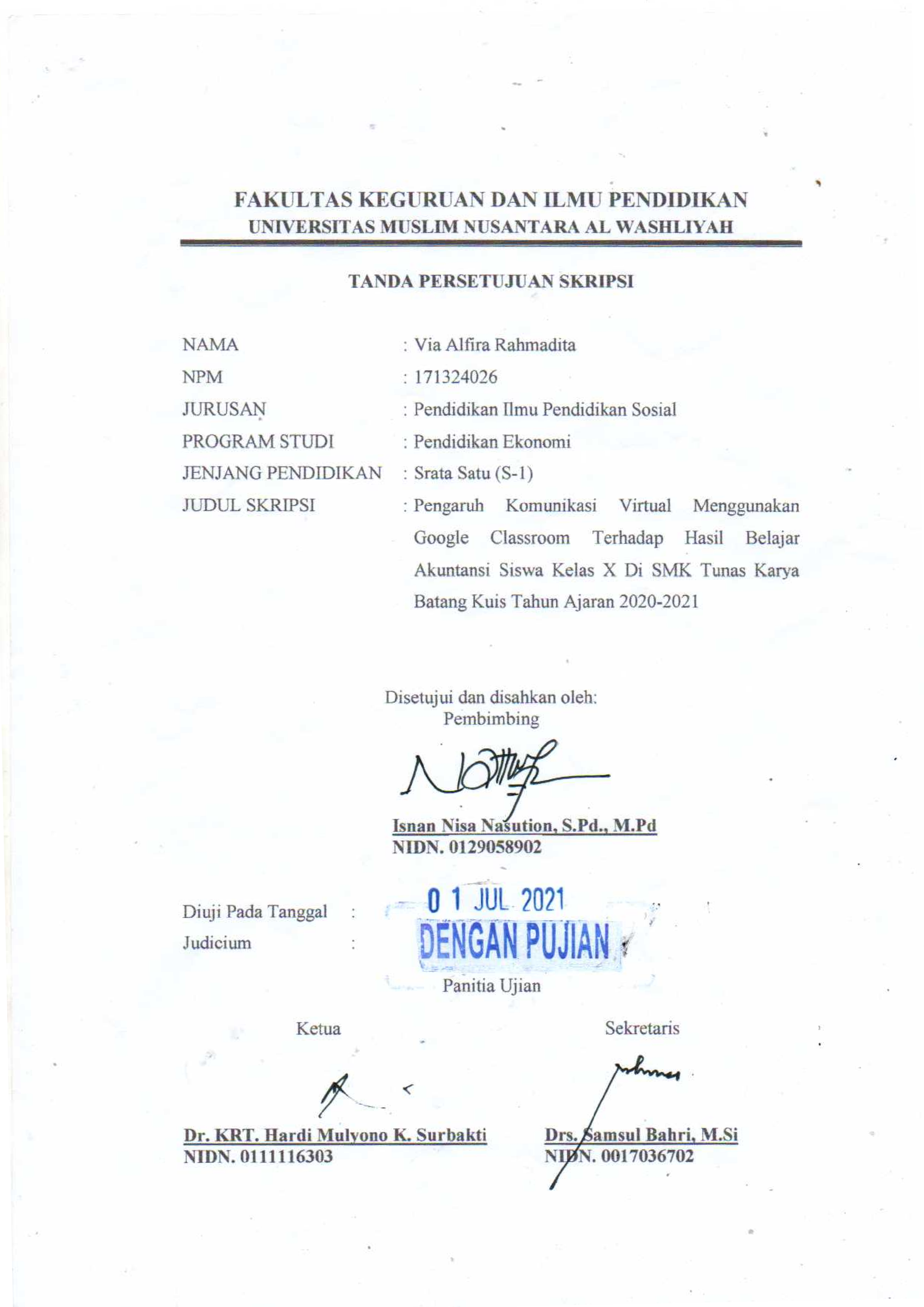 